Муниципальное бюджетное дошкольное образовательноеучреждение детский сад      № 8 «Звездочка» Информационный лист«Чтобы ребёнок был здоров»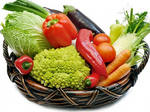                                                                                                         подготовила:                                                                               воспитатель                                                                                 Задощенко Г. М.ст. Егорлыкская2016-2017 уч год «Чтобы ребёнок был здоров»    О том, что правильное питание — залог здоровья, знает каждый из нас. Однако, к сожалению, мало кто из нас может утвердительно ответить на вопрос: «Правильно ли Вы питаетесь?»                                                                                                                          Какой малыш добровольно откажется от шоколадки и чипсов в пользу овсяной каши? Как заинтересовать детей вопросами правильного питания? Как научить любить тушеные овощи, молочные блюда и кисели? Как приготовить различные полезные блюда и напитки?    Наша  цель — сформировать у детей правильное представление о рациональном питании, как составной части культуры здоровья.   Проблема, с которой столкнулись педагоги нашего учреждения, — несоблюдение режима питания дома. Зачастую дети на завтрак приходят с опозданием, перекусив что-то дома, либо приходят в группу с конфетой или пряником в руках. Вечером, забирая детей из детского сада, родители балуют своего ребенка сладостями, забывая о том, что дома их ждет ужин.   Работу по культуре питания надо начинать с взрослых. Ни одна, даже самая лучшая здоровьесберегающая технология не может дать полноценный результат, если она не решается совместно с семьей.  С целью помощи родителям  рекомендуется организовать правильное питание детей в домашних условиях, воспитать у них культуру еды, в  родительских уголках периодически размещается информация по темам: «Здоровое питание – здоровая  семья»; «Все о детском питании»; «Здоровье ребенка в ваших руках»; «Витаминотерапия в детском саду и дома»;  вывешивается меню, где  прописан рацион питания детей на день.   Можно ввести следующую традицию - составлять вместе с детьми меню выходного дня.  Ребята анализируют каждое блюдо, отмечая его в меню разными цветами, соответствующими сигналам светофора. Продукты, которые можно есть лишь изредка, отмечаем  красным цветом, продукты, которые можно есть не каждый день, желтым, а полезные продукты, употребляемые ежедневно, — зеленым. Еженедельно  дети  старшего дошкольного возраста   обсуждают  эту проблему со своими сверстниками в детском саду.     Совместно с детьми  проводятся беседы   об овощах и фруктах, их полезных свойствах, об использовании их в медицине.  Подготовила воспитатель: Задощенко Г. М.